TRIANON Emlékoszlop 2020 (javaslatunk változtatásokkal)Helyszín: Szélmalom u. – Margó T. u. – Baross u. határolta köztér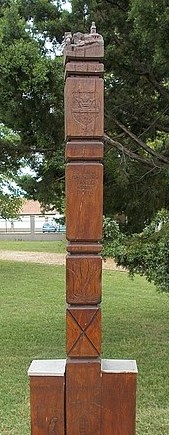                                     Őrvidék TRIANON Emlékoszlopa,                                         csak példaként, mint leendő térbeli elhelyezkedésreAz Értéktár Bizottság által javasolt TRIANON Emlékoszlop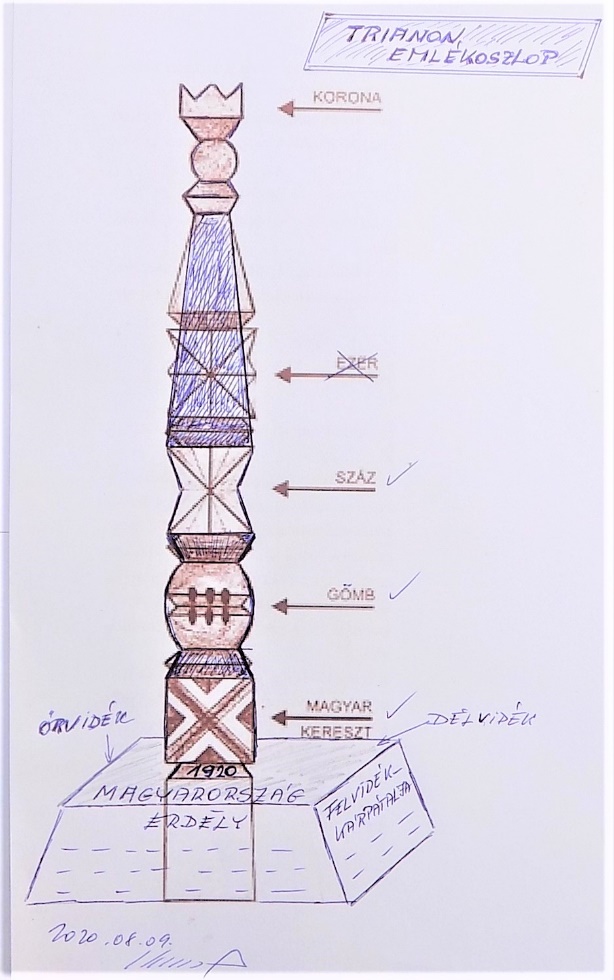 A magyar Szent Korona szimbolikus megfaragásafordított csonkagúla A Kárpátmedence szimbolikus egységes gömbkéntálló és fordított csonkagúlák megfaragásaA „száz” faragásig álló hosszított csonkagúlaA „száz” – a 1920-2020 százéves, megemlékező évforduló faragott szimbolikájafordított csonkagúla megfaragásaa Kárpátmedence egységét szimbolizáló megfaragott gömb, a fatalapzattal szinkronban a gömb 4 oldalára egy-egy szimbolikus bronzkapocs,amely a Kárpátmedence egységét szimbolizálja        álló csonkagúla megfaragásaMagyar kereszt megfaragott szimbolikájaálló csonkagúla, rajta az „1920”-as dátum megfaragásávalaz Emlékoszlop csonkagúla talapzaton áll, anyaga fa a 4 oldalán: „Erdély” – „Felvidék-Kárpátalja” – „Délvidék” – „Őrvidék” felirattal + a jelentősebb települések nevei megfaragvaaz Emlékoszlop átlátszó felületű négyszög alakú alapból emelkedik ki,miközben az oszlop lába, mintegy a Kárpátmedencét átfogó gyökérzet afelület alatt látható lehetne(hasonlóan a Sevillai Világkiállításhoz        ) 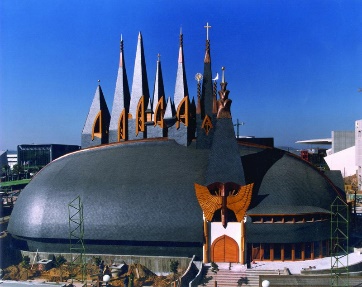 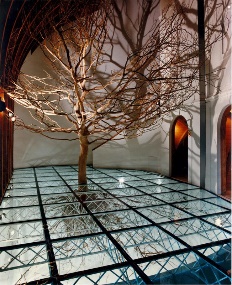 az Emlékoszlopot kovácsoltvas – alacsony vezetésű – kerítés határolnáa köztér közepén található, kőkeretezésű virágágyás közepére kerülne az Emlékoszlopa kőkeretet a Margó T. u. felé meg kellene nyitni, mivel az Emlékoszlop homlokfelületea Margó T. u. felé fordula Margó T. u. felől rövid felvezető sétány vezetne az Emlékműhöz (a gyalogosok márma is „kitaposták” ezt a javasolt sétányfelületet)az Emlékmű megvilágítását energiatakarékos, napelemes formában javasoljuk,(hasonló megoldást tudtunk alkalmazni a Főplébánia területén található műemlékértékűSzent Imre szobor újra állításakor és felszentelésekor 2019. októberében – Petőfi u.-Batthyány u.-i kertfelületen),A látható méretek: az Emlékoszlop 200 cm magas + Szent Korona (természetesen a csonkagúla                                      felületétől a talapzatban a megfelelő statikai méretű legyen az oszlop)                                     a csonkagúla függőleges magassága 15 cm,                                     tehát az Emlékoszlop átlátszó felületből kiemelkedő magassága 215 cm +                                     a Szent Korona megfaragása                                                                            20x20 cm -es oszlopvastagság     Helyszín: Szélmalom u. – Margó T. u. – Baross u. határolta köztér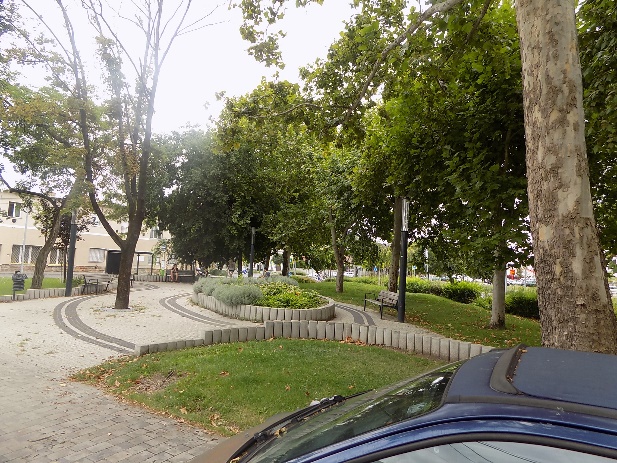 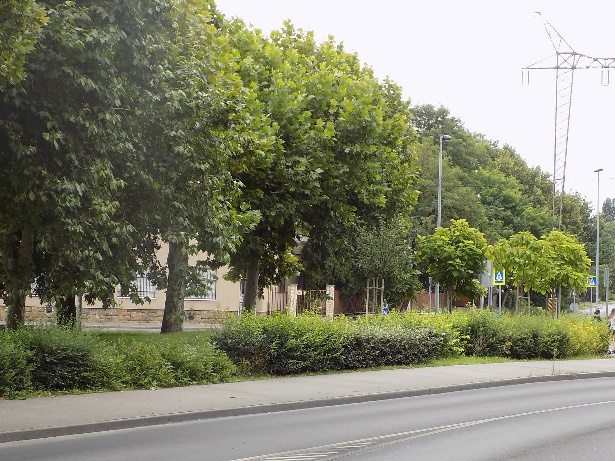         A TRIANON Emlékoszlop javasolt közvetlen környezete:                   (az ábrán szereplő faragott oszlop itt most csak jelképes,                     a térbeli elhelyezkedést hivatott láttatni)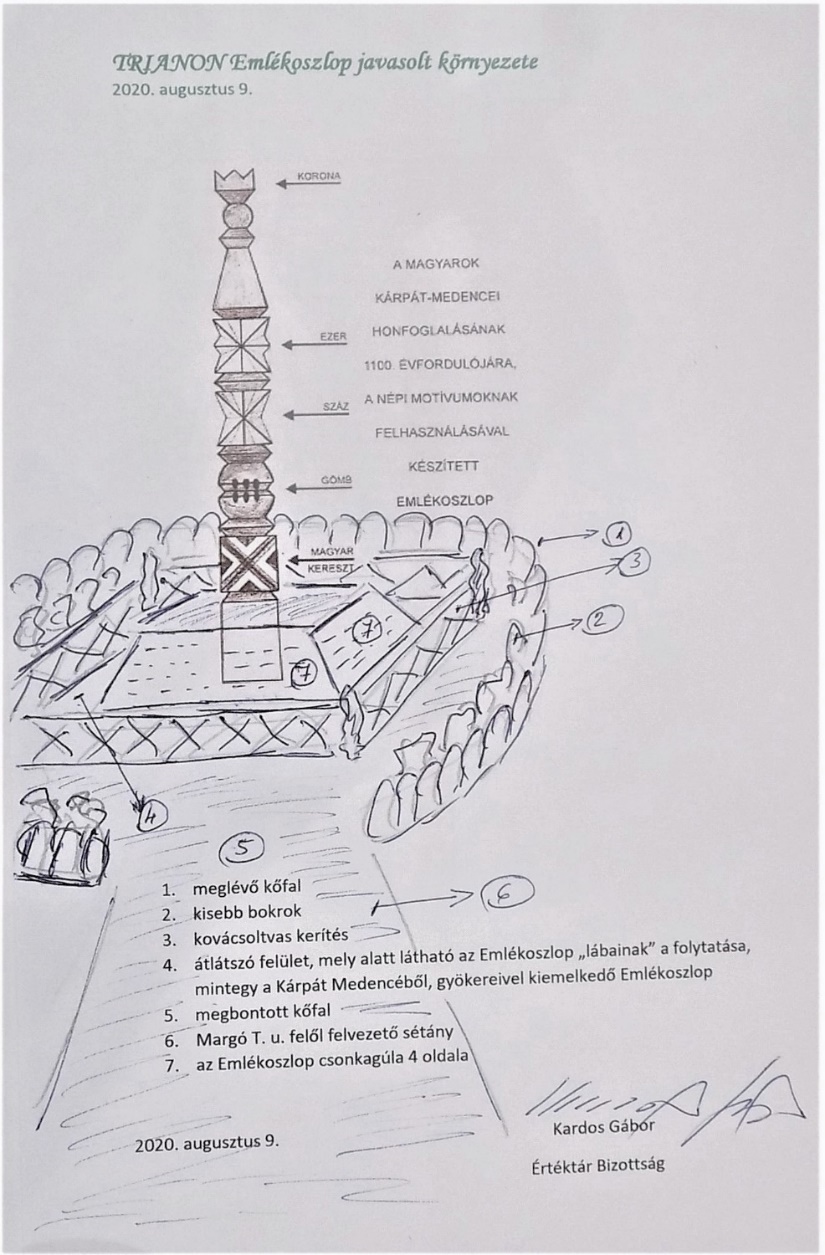 2020. augusztus 9.                                                                         Kardos Gábor                                                                                                      Értéktár Bizottság